  Ҡарар                 ПОСТАНОВЛЕНИЕ«18» декабрь   2020 й                      №  69                     «18» декабря   2020г.О признании утратившим силу постановления администрации сельского поселения Слаковский  сельсовет муниципального района Альшеевский район Республики Башкортостан от 30 ноября 2015 года  № 40На основании экспертного заключения Государственного комитета РБ от 10 декабря 2020 года НГР RU 03017805201500011 и в связи с изменением  федерального законодательства,  Администрация сельского поселения Слаковский  сельсовет муниципального района Альшеевский район Республики БашкортостанПОСТАНОВЛЯЕТ:1. Признать утратившим силу постановление администрации сельского поселения Слаковский  сельсовет муниципального района Альшеевский район Республики Башкортостан «Об определении границ прилегающих к некоторым организациям и объектам территорий, на которых не допускается розничная продажа алкогольной продукции на территории сельского поселения Слаковский сельсовет муниципального района Альшеевский район Республики Башкортостан» от 30  ноября 2015 года № 40.2. Обнародовать настоящее постановление на информационном стенде в здании администрации сельского поселения и разместить на официальном сайте администрации сельского поселения в сети «Интернет».3. Настоящее постановление вступает в силу после его обнародования.4. Контроль за исполнением настоящего постановления оставляю за собой.Глава сельского поселения                                    М.М.МухтасимовБашКортостан  республика hыӘлшӘй  районыМУНИЦИПАЛЬ  РАЙОНЫНЫЫслак  АУЫЛСОВЕТЫ  АУЫЛБИЛӘМӘЕ ХАКИМИЯТЕ452104,   Ыслак   ауылы,    Yзә^к   урам,   2Тел.  (347254)    3-58-09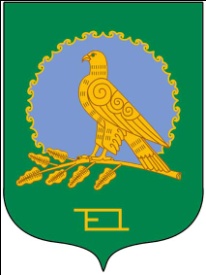 СОВЕТСЕЛЬСКОГО ПОСЕЛЕНИЯсЛАКОВСКИЙ СЕЛЬСОВЕТМУНИЦИПАЛЬНОГО  РАЙОНААльшеевский  райоНРеспубликИ  Башкортостан452104   с. Слак,  ул. .Центральная,   2Тел. :  (347254)    32-58-09